Президент муниципального совета лидеров ученического самоуправления городского округа Судак в 2020-2021 учебном году                 Гнутова Полина,    тел. +79780480688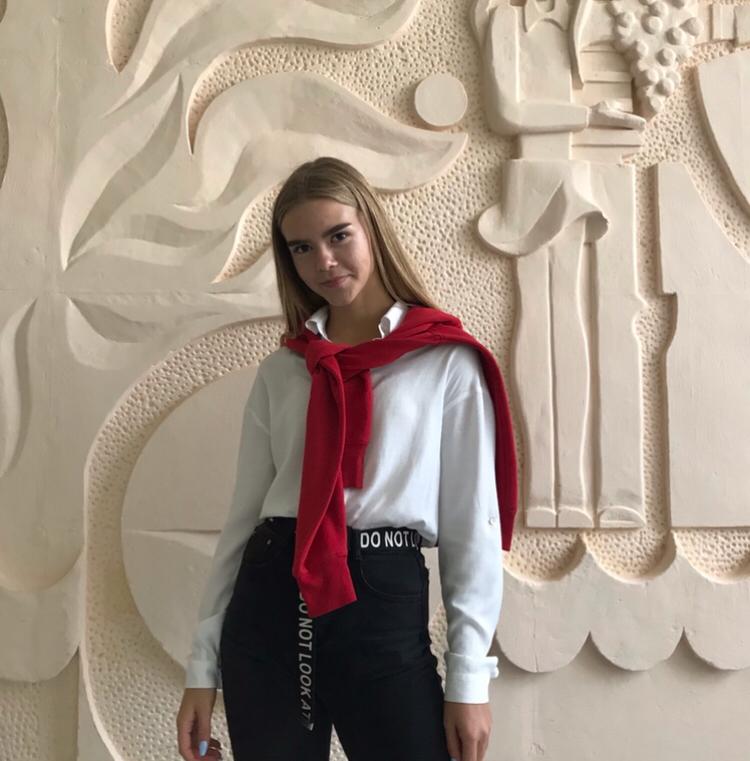 